الجدول الدراسي الثالث البرنامج التخصصي الفرقة الأولى والثانية للعام الجامعى ٢٠٢٢/٢٠٢٣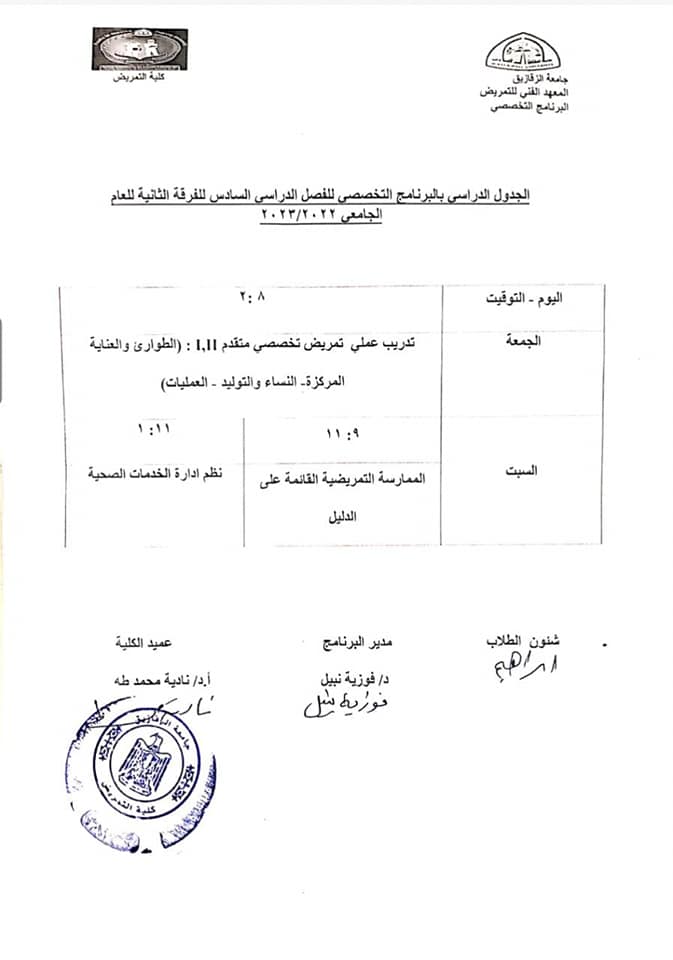 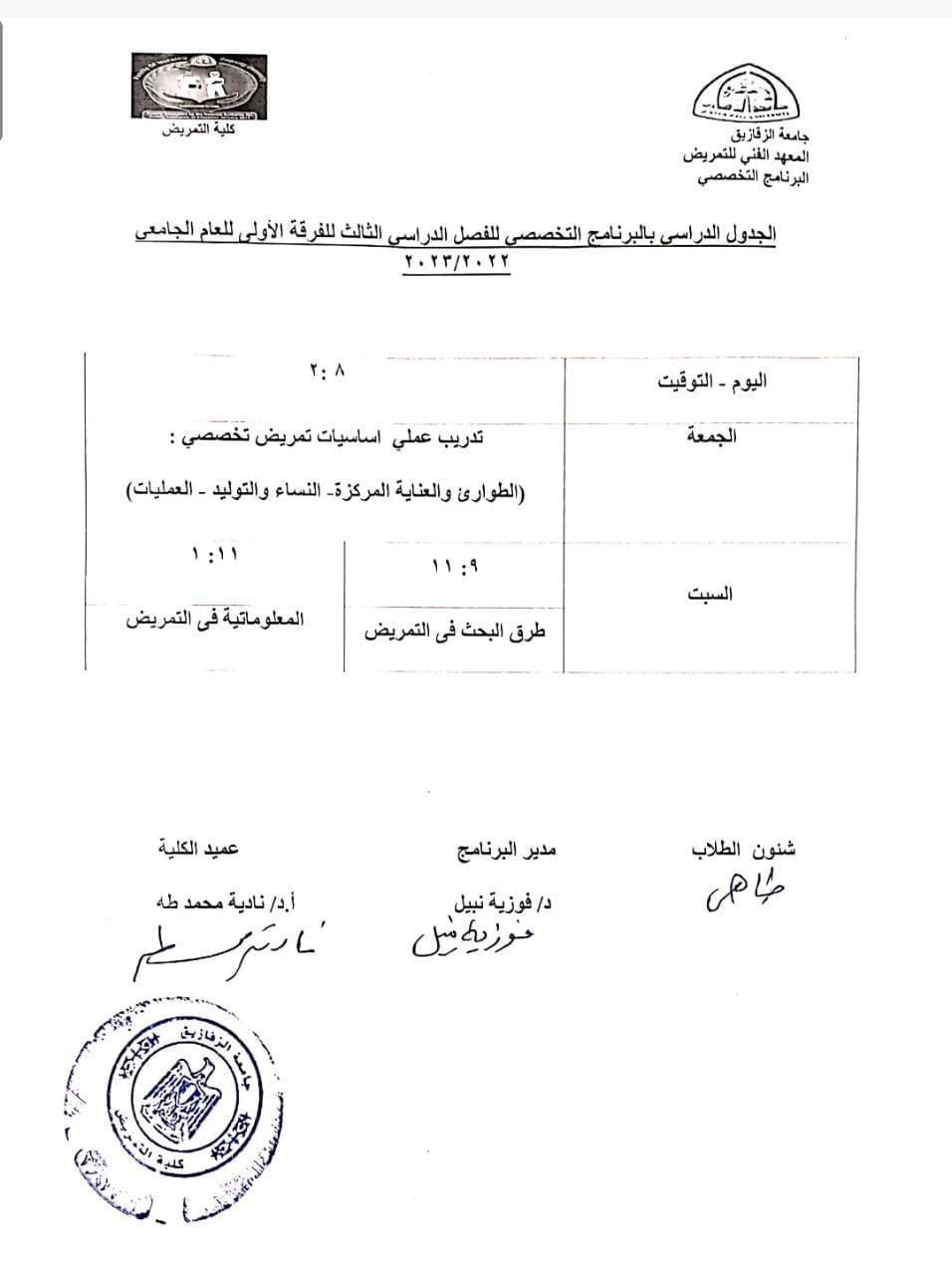 